Cruinniú na nOg Saturday 13th June.Ireland’s national day of free creative activities for children and young people under the age of 18.To co-inside with this celebration Scoil San Nioclás will celebrate Creative Week June 8th-12thLet’s get Creative!Why not have a go at some of these activitiesDrawingPerspective Drawing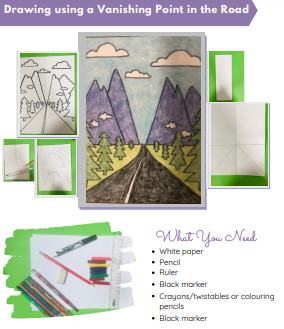 Painting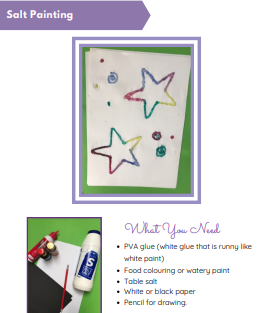 ListenWrite your own song using this handy music tutorial.https://www.youtube.com/watch?v=Ko8-Edk_hVU&feature=youtu.be Sing and DanceThis Is MeOur Creative Associate Aoibheann prepared this for all of us to sing and dance along to. You will need to enter the password creative to access the video.https://vimeo.com/412450392Create!  Be a photographer!Learn some helpful tips on the creative schools website here:http://www.artscouncil.ie/CSTV/?app=true  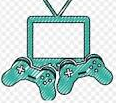 Create a Video Game AppCreate your own video game. Check out how to do it here: https://cruinniu.creativeireland.gov.ie/event/create-a-video-game/EnglishCreative writing:Look at the PowerPoint ‘Story Prompts’ on the school website. Choose any one you like and write a story that is inspired by the picture. 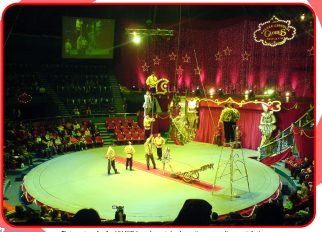 Role PlayGo into character as one of the characters in your story. Ask a family member to ask you questions. You must stay in role as your character during this activity. Irish 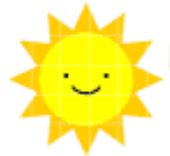 An SamhradhUse the vocabulary you have learned over the past few weeks to write a poem titled ‘An Samhradh’. It does not need to rhyme.  Cuardach FocalFind the summer words in the crosswordChuir san Ord Ceart  Put the summer words in alphabetical order Maths 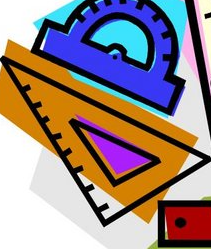 5th  ClassPg 35 4 and 5Pg 366th ClassBusy at Maths Pg. 35 Pg. 36Sound in Scratch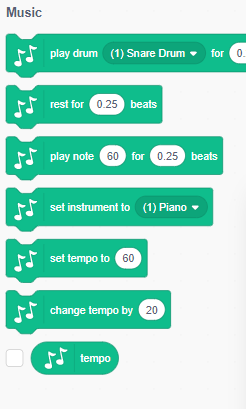 Create your own beats and music using ScratchGo to https://scratch.mit.edu/projects/editor/?tutorial=getStartedUnder the MY BLOCKS code button (in pink) there is a blue and white code button which looks like: 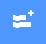 This will give you the codes for making music. Follow the lesson plan to make the music. *Helpful hint – if you want to duplicate a block. Right click on the block and select duplicate. Maybe you could also make some music of your own! 